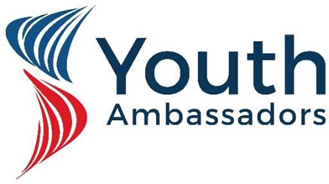       Questions fréquemment posées par les jeunes ambassadeursComment puis-je postuler ? Veuillez visiter cette page (en anglais) pour commencer votre demande en ligne. Vous aurez besoin d'une adresse de courrier électronique pour créer un identifiant utilisateur et accéder au site. Tous les programmes qui acceptent les candidatures sont répertoriées sur ce site. Veuillez sélectionner 1) le pays qui s’applique à vous et 2) les programmes pour les jeunes ou les adultes.Une fois que vous êtes connecté, lisez la description du programme et cliquez « Créer un profil pour commencer. » Vous devez être un(e) citoyen(ne) du pays que vous représentez lors de l'échange Avez-vous des difficultés à postuler ? Écrivez-nous à youthambassadors@worldlearning.orgVous devez fournir les pièces justificatives indiquées dans le formulaire de candidature. Les étudiants doivent présenter l'autorisation de leurs parents ou tuteurs. Les adultes doivent présenter un CV.Quel est le coût de ce programme ?Il n'y a pas de frais d’inscription pour les candidats.Le gouvernement américain paiera pour le transport international à destination et en provenance des États-Unis, pour les séances d'orientation, les frais liés au programme et aux visas, les visites et séminaires, l'hébergement et les repas, certaines activités culturelles, du matériel éducatif, et l'assurance accident et maladie à l'étranger. Les participants sont responsables des dépenses liées au processus de demande (photocopie, courrier, photographies, etc.), les frais de passeport, les frais de vaccination (le cas échéant), et de l’argent nécessaire pour acheter des souvenirs et d’autres articles aux États-Unis.Je vais à l'école ou au travail.  Comment puis-je m’absenter pendant trois semaines ?Le programme des jeunes ambassadeurs est hautement éducatif. Nous vous conseillons vivement de vous inscrire même si vous n'êtes pas encore certain(e) d'avoir la permission d’être absent(e) du travail ou de l’école. Nous sommes en mesure de fournir des lettres officielles détaillant les avantages académiques et professionnels du programme.De quoi ai-je besoin pour postuler ?Une photo de vousVotre plus récent relevé de notesUne copie de votre passeport valide, si possible (il n’est pas obligatoire d'avoir un passeport pour postuler)Si vous êtes sélectionné(e) vous aurez besoin d'un passeport valide pendant les 6 mois suivant le programme (Ex : si votre programme a lieu en juillet, votre passeport doit être valide au moins jusqu’en janvier). Si vous n'avez pas encore de passeport, nous vous suggérons fortement d'en faire la demande dès la notification de votre sélection comme demi-finaliste. Formulaire de consentement parentalVeuillez noter! Lettres de recommandation : Vous n'êtes PAS tenu de soumettre des lettres de recommandation pour compléter votre candidature. Les lettres de recommandation peuvent être exigées plus tard dans le processus. Nous vous informerons si vous avez été sélectionné pour un entretien et nous demanderons alors des lettres de recommandation. Ce n'est pas absolument nécessaire de les joindre à votre candidature.Si j‘ai d’autres questions, avec qui puis-je communiquer ?Youthambassadors.canada@worldlearning.org (questions sur la programmation)youthambassadors@worldlearning.org (questions sur la candidature)Quelles sont les dates du programme pour 2024 ? **sous réserve de modifications**Juin 2024 : Programme virtuel pré-programme (à domicile)Orientation pré-départ (Ottawa, ON) : du 16 au 18 juilletBourse américaine : du 18 juillet au 1 aoûtMise en œuvre du projet septembre-janvier/février 2025Quelles sont les dates de candidature pour 2024 ?Du 4 février au 4 mars 2024. Veuillez noter que nous vous recommandons fortement de soumettre votre candidature le plus tôt possible !Où vais-je aller aux États-Unis ?World Learning travaille avec une gamme de partenaires communautaires d’une variété de localités à travers les États-Unis. Les localités sélectionnées pour 2024 seront confirmées à la fin du printemps 2024. Le programme se terminera à Washington D.C. Est-que les frères et sœurs peuvent postuler au Programme des jeunes ambassadeurs ?Oui, les frères et sœurs peuvent postuler au Programme des jeunes ambassadeurs s'ils remplissent tous les critères d'admissibilité.Si je ne suis pas accepté(e) dans le Programme des jeunes ambassadeurs cette année, est-que je peux postuler à nouveau l'an prochain ?Oui, à condition que vous répondiez à nouveau aux critères d'admissibilité l'an prochaine.Est que j’ai besoin d'un passeport pour postuler ?Non, mais si vous êtes sélectionné(e) vous aurez besoin d'un passeport valide pendant les 6 mois suivant le programme (Ex : si votre programme a lieu en juillet, votre passeport doit être valide au moins jusqu’en janvier). Si vous n'avez pas encore de passeport, nous vous suggérons fortement d'en faire la demande dès la notification de votre sélection comme demi-finaliste.PROCESSUS DE SÉLECTION Quels sont les critères de sélection ?Les étudiants seront évalués sur les facteurs suivants :intérêt et engagement démontrés envers le bénévolat et les activités civiques ;capacité à travailler en coopération dans des groupes divers et à tolérer les opinions des autres ;potentiel de leadership ;bonnes aptitudes sociales et bonnes habiletés de communication ;bon rendement scolaire ;attitude énergique et positive ; et  capacité à mettre en œuvre des projets qui profitent à l'école et/ou la communauté du(de la) candidat(e).Les candidats adultes seront évalués sur les facteurs suivants :intérêt et engagement démontrés envers le service communautaire dans leurs régions ;soutien avéré envers les activités pour les jeunes ;expérience solide dans l'enseignement et/ou les programmes pour la jeunesse ;capacité démontrée de leadership ;capacité à travailler en collaboration dans divers groupes d'étudiants et de leurs pairs et tolérer les opinions des autres ; etengagement à travailler avec les jeunes après le programme pour les aider à mettre en œuvre leurs projets.Y a-t-il des exigences linguistiques pour l’échange ?Oui, les jeunes candidats doivent être capables de parler et de lire l'anglais à un niveau intermédiaire élevé. Les participants adultes doivent avoir un niveau avancé d'anglais parlé et écrit.Programmes aux États-Unis : Vais-je recevoir la confirmation que ma candidature a été reçue ?  Quand saurai-je si j'ai été accepté(e) ?Oui. Vous recevrez un courriel pour vous informer que votre candidature a été reçue et est complète après avoir soumis tous les formulaires obligatoires. Vous pouvez également vous référer à l'indicateur de progression.Oui. Vous recevrez un courriel pour vous informer de votre statut : non sélectionné(e) ou demi-finaliste. Tous les demi-finalistes recevront une invitation pour une entrevue en ligne avant la sélection finale. Après l'entrevue, les demi-finalistes recevront un courriel les informant de leur nouveau statut : non sélectionné(e) ou finaliste.Si sélectionné (e)...Demandez immédiatement un passeport si vous n'en avez pas déjà un ;De l’information et des documents supplémentaires seront fournis par courriel. Les jeunes participants et les mentors adultes ayant participé au Programme virtuel des jeunes ambassadeurs en 2020 et 2021 peuvent présenter une nouvelle candidature au Programme des jeunes ambassadeurs à l'avenir afin de faire l’expérience du programme d'échange traditionnel de trois semaines aux États-Unis à condition de toujours répondre aux critères d'admissibilité.